2016 Lorine Niedecker Poetry Award Rules and Entry FormNamed for Wisconsin's pre-eminent poet of the twentieth century, this award is sponsored and funded by the Council for Wisconsin Writers. A prize of $500 will be given for a group of shorter poems, which, taken singly or together, represent a significant achievement commensurate with the quality of Niedecker's work. The judge may designate up to one honorable mention, or may decide to make no award. The honorable mention recipient will receive $50. CWW owns no rights to submitted works.◊ PLEASE NOTE THAT THE SEPARATE ENTRY FORM BELOW IS REQUIRED FOR SUBMITTING TO THIS CATEGORY.Submission Guidelines:Submit up to five poems, none longer than 50 lines each, using the completed Category 7 Entry Form provided below. ALL TYPES OF POETRY ARE WELCOME:  free verse, traditional forms, experimental, etc. No special preference is given to poetry written in the style of Lorine Niedecker.At least two of the five poems must have been initially published during the contest year designated above by independently edited print journals, online journals, or anthologies.Supply a tear-sheet (original or photocopy) or a printout of each of these published poems.  PLEASE DO NOT SEND THE ENTIRE JOURNAL IN WHICH THESE POEMS APPEARED.Three of the five poems may be unpublished, self-published, locally produced broadsides, or published this year or in a prior year. Supply a typed copy of each of these poems. Include your name and address on each.Include your check payable to Council for Wisconsin Writers.Deadline:Entries must be postmarked by January 31, 2017. No entries will be accepted via email. Send your entry to:			Karla Huston			CWW CONTEST, CATEGORY #71830 W. Glendale Ave
Appleton, WI 54914Additional information:Submissions are judged each year by a widely published professional poet residing out-of-state who will be asked to NOT consider entries from relatives, friends, and entrants with whom they have personal or professional relationships. Entries disqualified on these grounds will be returned to the entrants.The winner will be notified by April 15, 2017. The award will be presented at the Council's annual banquet in May 2017. The winner attends as a guest of the Council.The judge may not concurrently judge the Edna Meundt Book-Length Poetry Award.Questions?Email any questions or concerns to Karla Huston: KarlaHuston@gmail.com The Lorine Niedecker Poetry Award Contest Entry FormSubmission guidelines and requirements are provided above.Poem #1  Title: ________________________________________________________________Journal/Publication: ___________________________________________________________Publication date: ______________________________________________________________Publisher Mailing/web address: _______________________________________________________________________________________________________________________________Poem #2  Title: _________________________________________________________________Journal/Publication: ___________________________________________________________Publication date: ______________________________________________________________Publisher Mailing/web address: _______________________________________________________________________________________________________________________________Poem #3  Title: _________________________________________________________________Journal/Publication: ___________________________________________________________Publication date: ______________________________________________________________Publisher Mailing/web address: _______________________________________________________________________________________________________________________________The Lorine Niedecker Poetry Award Entry FormPage 2 of 2Poem #4  Title: __________________________________________________________________Journal/Publication: ___________________________________________________________Publication date: ______________________________________________________________Publisher Mailing/web address: _______________________________________________________________________________________________________________________________Poem #5  Title: ___________________________________________________________________Journal/Publication: ___________________________________________________________Publication date: ______________________________________________________________Publisher Mailing/web address: _______________________________________________________________________________________________________________________________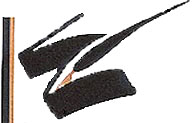 Council for Wisconsin Writers, Inc.      Promoting Awareness of Wisconsin's Writers Since 1964      Promoting Awareness of Wisconsin's Writers Since 1964Council for Wisconsin Writers, Inc.Author's Name:Author's Name:Author's Name:Address:Address:Address:   Street                                          Street                                          Street                                          City                                                                             Zip   City                                                                             Zip   City                                                                             ZipPhone:Phone:(      )(      )Email:□$25 Entry Fee to Council for Wisconsin Writers enclosed or$25 Entry Fee to Council for Wisconsin Writers enclosed or$25 Entry Fee to Council for Wisconsin Writers enclosed or$25 Entry Fee to Council for Wisconsin Writers enclosed or$25 Entry Fee to Council for Wisconsin Writers enclosed or□CWW Members-only complimentary contest entry CWW Members-only complimentary contest entry CWW Members-only complimentary contest entry CWW Members-only complimentary contest entry CWW Members-only complimentary contest entry Category 7 mail to:Karla Huston, ChairCONTEST, CATEGORY #71830 W. Glendale Ave
Appleton, WI 54914Questions? Email: KarlaHuston@gmail.com